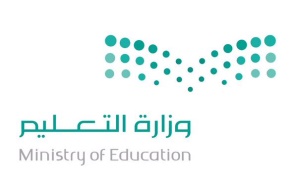 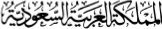 اختبار الفترة الأولى لمادة التربية الفنية الصف الاول متوسط الفصل الدراسي الثانياسم الطالبة رباعي:……………………………... الصف ……………..السؤال الاول : ضعي علامة صح امام العبارة الصحيحة وعلامة خطأ أمام العبارة غير الصحيحة فيما يأتي :١- غالباً خيوط السدى واللحمة هما العنصران الاساسيان في جميع الانسجة (.     ) .٢- اثناء تجهيز النول نربط خيط السدى في المسمار،الذي يقابله (.   ) .٣- المكوك عبارة عن قطعة مصنوعة من الخشب عادة،تستخدم لتمرير خيوط اللحمة بين خيوط التسدية (.    ) .٤- المجسمات الميدانية عبارة عن نماذج كبيرة الحجم توضع في مكان يسمح بالدوران حول العمل وتغيير زاوية الرؤية (.    ) .٥- الزخرفة بالتفريغ عبارة عن الدق على المعادن بواسطة مطارق لإظهار الزخارف بشكل بارز عن السطح (.     ) .٦- الاسلاك المعدنية صلبة لذلك يسهل التشكيل بها (.    ) .٧- تم بناء برج إيفل الشهير عام ١٨٨٩م في باريس وارتفاعه ١٠٠ متر أقل من برج المملكة في الرياض  (.    ) .٨- الجص هو مادة زرقاء اللون ضرورية لأعمال الطلس والتبييض والتزيين لجدران المباني من الداخل والخارج (.     ) .٩- تقع مدائن صالح بمحافظة العلا بمنطقة المدينة المنورة (.    ) .١٠- أسهم فن العمارة في بناء حضارات الأمم ونهضتها وأصبح رمزاً من رموز ثقافتها وتراثها  (.    ).١١- من أنواع الزخارف الاسلامية النباتية، الهندسية ، الكتابية (.     ).١٢- الالوان الاساسية هي الأحمر و الأصفر والأزرق (.    ).١٣-من الخامات الأخرى المستخدمة في النسيج سعف النخيل و القطن  (.      ).ـــــــــــــــــــــــــــــــــــــــــــــــــــــــــــــــــالسؤال الثاني : اختاري الإجابة الصحيحة فيما يأتي :١- عبارة عن الدق على المعادن بواسطة مطارق لإظهار الزخارف بشكل عن السطح:                ( التكفيت   -   الريبوسية     -     السلك المعدني )٢- عبارة عن قضيب معدني مصنوع من الفولاذ و الألمنيوم أو النحاس ،ويوجد بسماكات مختلفة  :                ( التكفيت   -   الريبوسية     -     السلك المعدني )٣-عبارة عن التطعيم أو التنزيل ، ويتم بحفر الشكل على المعدن ، ويضغط داخل المحفور شريط من لون معدن آخر مغاير  :                ( التكفيت   -   الريبوسية     -     السلك المعدني )٤- من اشكال الطرز المعمارية :( الصحرواية      -      الساحلية    -     جميع ماسبق  )٥- من الادوات المستخدمة في المباني الحديثة :( الطين     -      الاسمنت   -   الحجر     )٦- من الادوات المستخدمة في المباني القديمة :( البلاط       -      الدهانات   -     الطين )٧- من أنواع المعادن :( الحديد      -      البلاستيك    -     الزجاج )     معلمة المادة : مها البيشي .